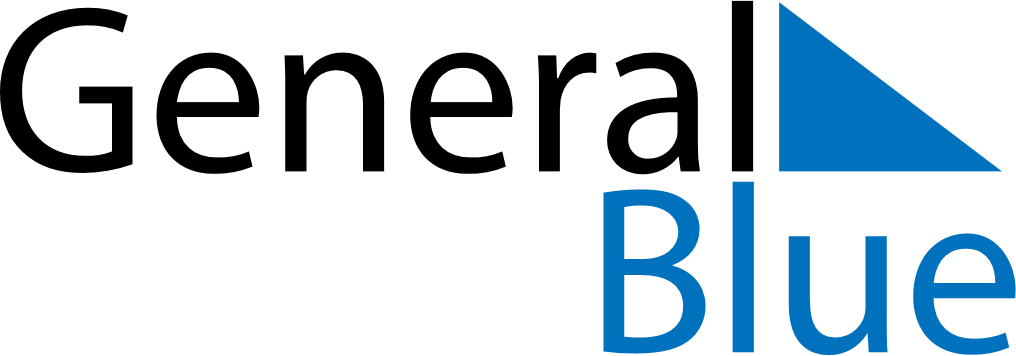 October 2024October 2024October 2024October 2024October 2024October 2024Mahibadhoo, Southern Ari Atoll, MaldivesMahibadhoo, Southern Ari Atoll, MaldivesMahibadhoo, Southern Ari Atoll, MaldivesMahibadhoo, Southern Ari Atoll, MaldivesMahibadhoo, Southern Ari Atoll, MaldivesMahibadhoo, Southern Ari Atoll, MaldivesSunday Monday Tuesday Wednesday Thursday Friday Saturday 1 2 3 4 5 Sunrise: 5:55 AM Sunset: 6:00 PM Daylight: 12 hours and 4 minutes. Sunrise: 5:55 AM Sunset: 5:59 PM Daylight: 12 hours and 4 minutes. Sunrise: 5:54 AM Sunset: 5:59 PM Daylight: 12 hours and 4 minutes. Sunrise: 5:54 AM Sunset: 5:59 PM Daylight: 12 hours and 4 minutes. Sunrise: 5:54 AM Sunset: 5:58 PM Daylight: 12 hours and 4 minutes. 6 7 8 9 10 11 12 Sunrise: 5:54 AM Sunset: 5:58 PM Daylight: 12 hours and 3 minutes. Sunrise: 5:54 AM Sunset: 5:57 PM Daylight: 12 hours and 3 minutes. Sunrise: 5:53 AM Sunset: 5:57 PM Daylight: 12 hours and 3 minutes. Sunrise: 5:53 AM Sunset: 5:57 PM Daylight: 12 hours and 3 minutes. Sunrise: 5:53 AM Sunset: 5:56 PM Daylight: 12 hours and 3 minutes. Sunrise: 5:53 AM Sunset: 5:56 PM Daylight: 12 hours and 2 minutes. Sunrise: 5:53 AM Sunset: 5:55 PM Daylight: 12 hours and 2 minutes. 13 14 15 16 17 18 19 Sunrise: 5:53 AM Sunset: 5:55 PM Daylight: 12 hours and 2 minutes. Sunrise: 5:52 AM Sunset: 5:55 PM Daylight: 12 hours and 2 minutes. Sunrise: 5:52 AM Sunset: 5:54 PM Daylight: 12 hours and 2 minutes. Sunrise: 5:52 AM Sunset: 5:54 PM Daylight: 12 hours and 2 minutes. Sunrise: 5:52 AM Sunset: 5:54 PM Daylight: 12 hours and 1 minute. Sunrise: 5:52 AM Sunset: 5:54 PM Daylight: 12 hours and 1 minute. Sunrise: 5:52 AM Sunset: 5:53 PM Daylight: 12 hours and 1 minute. 20 21 22 23 24 25 26 Sunrise: 5:52 AM Sunset: 5:53 PM Daylight: 12 hours and 1 minute. Sunrise: 5:52 AM Sunset: 5:53 PM Daylight: 12 hours and 1 minute. Sunrise: 5:52 AM Sunset: 5:52 PM Daylight: 12 hours and 0 minutes. Sunrise: 5:52 AM Sunset: 5:52 PM Daylight: 12 hours and 0 minutes. Sunrise: 5:52 AM Sunset: 5:52 PM Daylight: 12 hours and 0 minutes. Sunrise: 5:51 AM Sunset: 5:52 PM Daylight: 12 hours and 0 minutes. Sunrise: 5:51 AM Sunset: 5:52 PM Daylight: 12 hours and 0 minutes. 27 28 29 30 31 Sunrise: 5:51 AM Sunset: 5:51 PM Daylight: 11 hours and 59 minutes. Sunrise: 5:51 AM Sunset: 5:51 PM Daylight: 11 hours and 59 minutes. Sunrise: 5:51 AM Sunset: 5:51 PM Daylight: 11 hours and 59 minutes. Sunrise: 5:52 AM Sunset: 5:51 PM Daylight: 11 hours and 59 minutes. Sunrise: 5:52 AM Sunset: 5:51 PM Daylight: 11 hours and 59 minutes. 